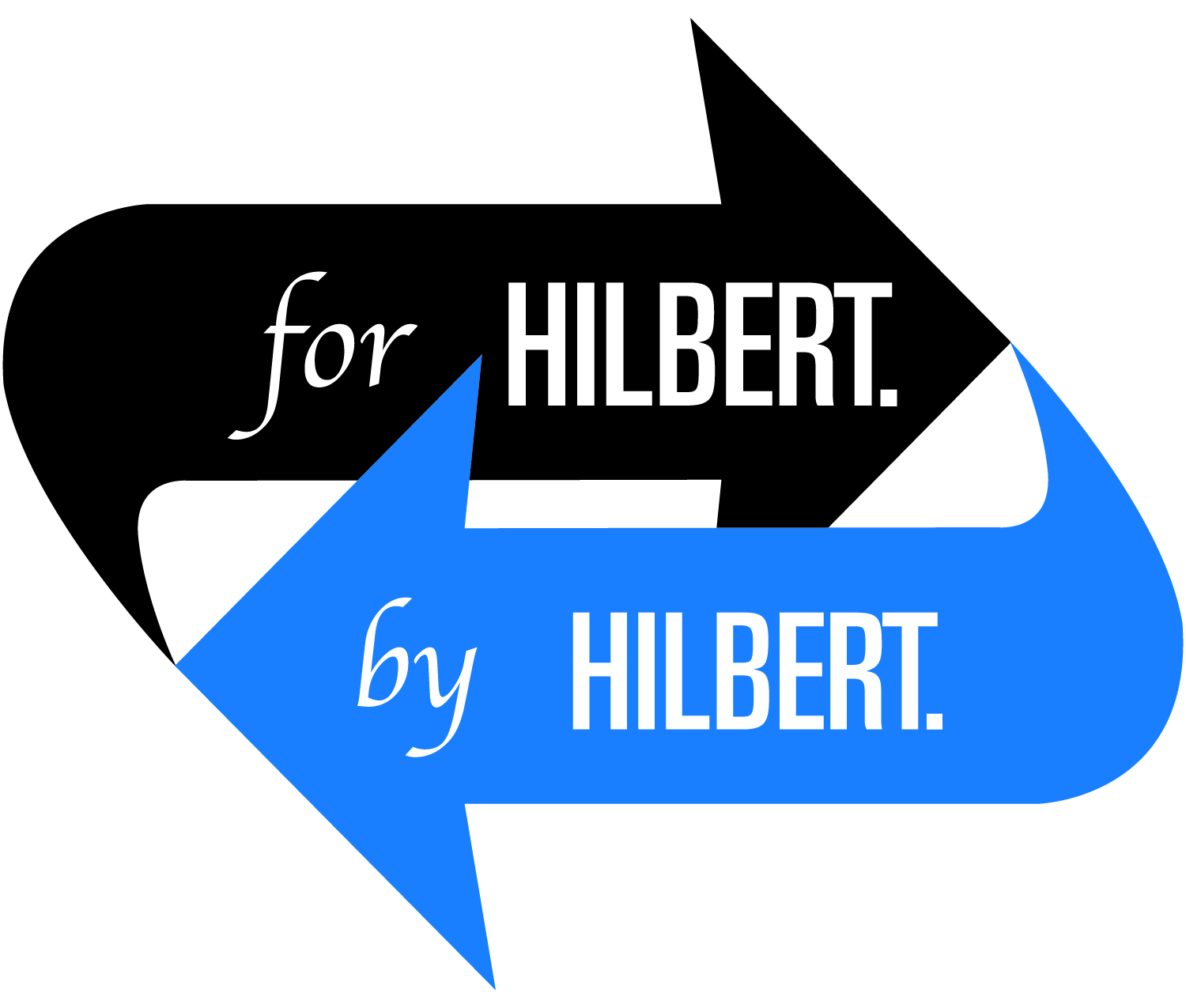 Supporting our StudentsA Campaign for the Hilbert FundEmployee Name__________________________________Title/Department_______________________Campaign:   Annual  Capital  GeneralIF YOU ARE MAKING A PAYROLL DEDUCTION, PLEASE FILL OUT THIS BOX:I authorize the Payroll Department to deduct $ _______________ each pay period, beginning ______________.This deduction will be on-going unless I notify the business office.ORI authorize the Payroll Department to deduct $__________ as a one-time donation on _____________________Signature ____________________________________________________ Date _____________________List my name for recognition purposes as follows: ______________________________________________________________________________Signature______________________________________ Date_________________ I wish to remain anonymousRETURN THIS FORM TO:  Audry Weronski, Institutional Advancement Office, Franciscan Hall upstairs      THANK YOU                                                             For supporting Hilbert College                                                             (over)	 Original sent to Payroll Department		 Copy to DevelopmentEndowed Scholarship FundsAdult Women ScholarshipAlumni Scholarship EndowedBarbara Conners ScholarshipBiddle Family ScholarshipBogdanowicz ScholarshipBuczek Endowed ScholarshipCallahan ScholarshipCameron Baird ScholarshipCitibank ScholarshipCoca-Cola ScholarshipCohen ScholarshipDavid S. Kielar Memorial ScholarshipDenn ScholarshipDr. & Mrs. Robert Pantera End. ScholarshipEdwina Bogel ScholarshipEndowment CommencementEndowment FacultyEndowment OtherFlood-Qualey ScholarshipFranciscan ScholarshipFranciscan Sisters of St.Joseph ScholarshipGaughan ScholarshipGernatt & Rebmann ScholarshipGiambra ScholarshipGoodyear ScholarshipGoya Foods Great Lakes End. ScholarshipGraci/Falleta ScholarshipGraham ScholarshipHabib Family Endowed ScholarshipHamburg Women Democratic/Barbara Wicks ScholarshipHansen-Rees ScholarshipHart & Jordan ScholarshipHeraty Family ScholarshipHobar (The Mary) Memorial ScholarshipHughes ScholarshipJanet Facklam Memorial ScholarshipJimmy Valvano ScholarshipJohengen ScholarshipJohn Kissel Leadership ScholarshipJulia & Estelle Scholarship EndowedKent ScholarshipKey Bank ScholarshipKieffer ScholarshipKirst ScholarshipKissel ScholarshipM & T Leadership ScholarshipMagdeline & John Hayman ScholarshipMcGowan ScholarshipMeghan Sorbera ScholarshipMiles/Zarkoski ScholarshipMinority Initiative ScholarshipMinority Scholarship endowedNationl Fuel ScholarshipNatschke ScholarshipNaughton (Evelyn) Endowed ScholarshipNotaro ScholarshipOlszewski ScholarshipPaczesny ScholarshipPalisano End. Education ProgramPerram Memorial ScholarshipPrezyna (Elizabeth) Endowed ScholarshipRen Poynton ScholarshipReska (Edward & Harriet) ScholarshipRichard M. Craig ScholarshipRusso Family Endowed ScholarshipSarah Hanson Endowment ScholarshipShane Heltz Memorial Endowed ScholarshipShults William R. and Josephine End. ScholarshipSturm Family Endowed ScholarshipSzymczyk Memorial ScholarshipThe 1957 Endowed FundThe Joann Miller Zane Endowed FundUnivera Endowed ScholarshipVan Dyke ScholarshipWalas ScholarshipWalter ScholarshipWeiss ScholarshipScholarship FundsAdult Women Restricted ScholarshipBuffalo City ScholarshipErie Co. ScholarshipFran Miehl MemoriumGE Fund ScholarshipHeraty ScholarshipHSBC ScholarshipIlio DiPaolo ScholarshipJephson Educational Trust ScholarshipJonmaire MemorialMeindl ScholarshipNew York State Electric & Gas ScholarshipOshei ScholarshipPalisano ScholarshipSr. Adrienne Rapnicki Memorial ScholarshipSt. Joseph Hospital Foundation ScholarshipStanley Szymanski ScholarshipThomas ScholarshipWilliam Randolph Hearst Scholarship for Adult WomenOther FundsAcademic Support CenterAthletic ProgramCampus MinistryCapital ImprovementFaculty DevelopmentFranciscan Charism FundHigh School to College ProgramHilbert Counseling CenterHockey ClubHonors/Elders ProgramInstitute for Law and JusticeMcGrath LibraryMulticultural ProgramSr. Adrienne Memorial Garden BrickName that appears on cardName that appears on cardCredit Card No.Expiration DateSignatureSignatureDate Received:Processed By:Date Pledge Entered:Fund Account NameFund Account NameFund ID: